Attachment 7Evaluation of Food Safety Programs Fact Sheet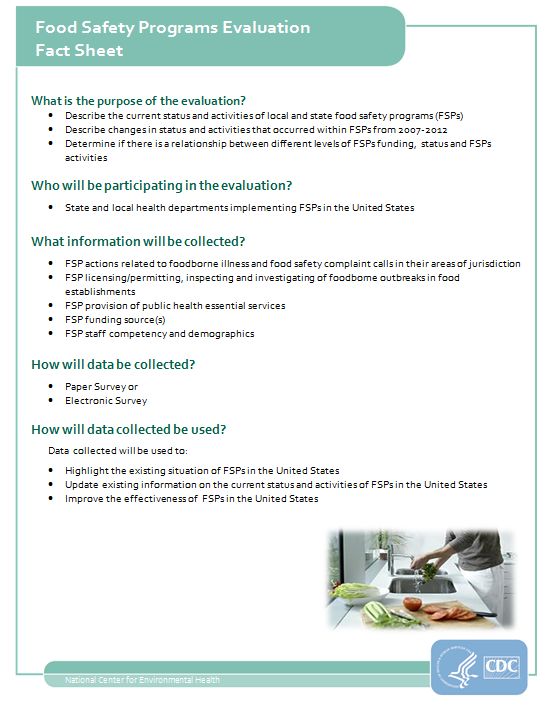 